朝觐期间是在克尔白的短围墙(残墙）内转的天房طاف في الحج من داخل الحجر[باللغة الصينية ]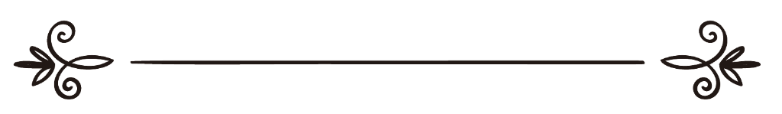 来源：伊斯兰问答网站مصدر : موقع الإسلام سؤال وجواب编审: 伊斯兰之家中文小组مراجعة: فريق اللغة الصينية بموقع دار الإسلام朝觐期间是在克尔白的短围墙(残墙）内转的天房问：我首次朝觐，在游转天房时有许多圈转少了，从天房北面转进了克尔白的短围墙里。请问这样做，我的朝觐的断法是什么？答：一切赞颂全归真主！你所问的这次游转天房应该是朝觐中的谒见环游，应是从阿拉法特山下来后做的。你的这次游转天房是不正确的，你的朝觐因此不成立，除非你重新转过。因为谒见环游属于朝觐功课的一项组成部分，所以你必须回到禁寺重新绕天房游转七圈。从黑石开始，到黑石结束的七圈，每圈都必须从伊斯麦尔墙（断墙）外面转过去，你的朝觐才算成功。如果这是辞朝，你应该在麦加宰一只羊，施散给麦加的穷人，借此完成你的朝觐，无需再回到天房；如果你回来重转了，则不需要缴纳罚赎；如果是副功的游转天房，也不需罚赎。一切成功只凭真主。祈求真主赐福我们的先知穆罕默德及他的家属，并使他们平安。学者：阿布杜·阿齐兹·本·阿卜杜勒·本·巴兹阿卜杜勒提噶·艾菲费阿卜杜勒·本·欧德亚阿卜杜拉·本·顾欧德《学术论文和教法案例解答常委会》（11∕234）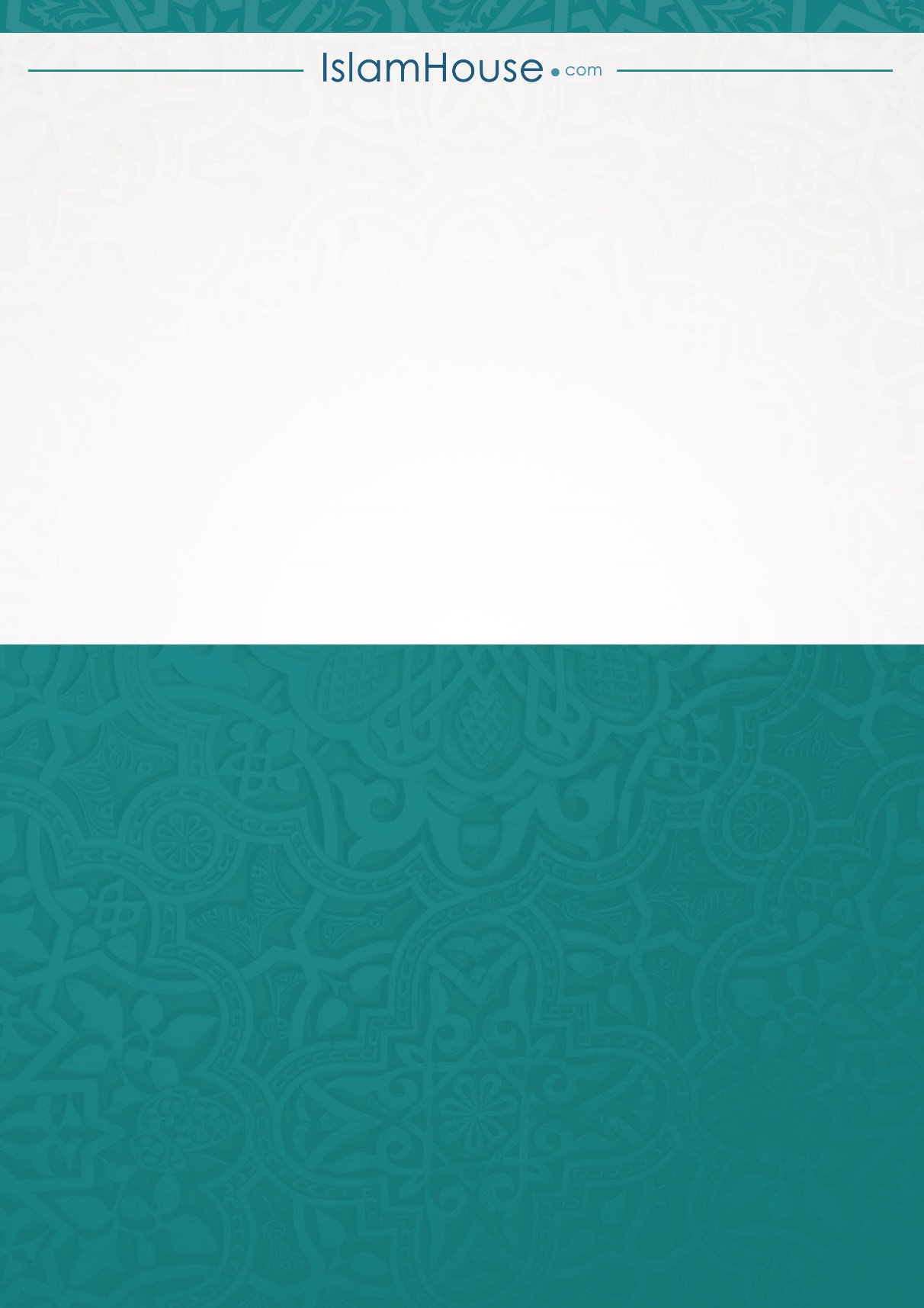 